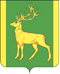 РОССИЙСКАЯ  ФЕДЕРАЦИЯИРКУТСКАЯ  ОБЛАСТЬАДМИНИСТРАЦИЯ МУНИЦИПАЛЬНОГО ОБРАЗОВАНИЯКУЙТУНСКИЙ РАЙОНП О С Т А Н О В Л Е Н И Е   	«08» ноября 2021 г.                                 р.п. Куйтун                               № 1418-пО проведении акции Детского телефона доверия «Не дай себя в обиду!» на территории муниципального образования Куйтунский район	 В соответствии со ст. 15 Федерального закона от 06.10.2003г. № 131-ФЗ «Об общих принципах организации местного самоуправления в Российской Федерации», с целью популяризации «Детского телефона доверия» среди несовершеннолетних, профилактики жестокого обращения с детьми на территории муниципального образования Куйтунский район, руководствуясь статьями 37, 46 Устава муниципального образования Куйтунский район, администрация муниципального образования Куйтунский район П О С Т А Н О В Л Я Е Т:		1. Провести с 01 ноября по 30 ноября 2021 года на территории муниципального образования Куйтунский район  акцию Детского телефона доверия «Не дай себя в обиду!» .		2. Утвердить план проведения акции Детского телефона доверия «Не дай себя в обиду!» на территории муниципального образования Куйтунский район (Приложение 1).		3. Организационному отделу управления по правовым вопросам, работе с архивом и кадрами администрации муниципального образования Куйтунский район ( Рябикова Т.А.):	-	опубликовать настоящее постановление в газете «Весник Куйтунского района »;	-	разместить постановление в сетевом издании «Официальный сайт муниципального образования Куйтунский район» в информационно - телекоммуникационной сети «Интернет» куйтунскийрайон.рф.		4. Настоящее постановление вступает в силу со дня его подписания.		5. Контроль за исполнением настоящего постановления возложить на заместителя  мэра по социальным вопросам администрации муниципального образования Куйтунский район Кравченко О.Э. Мэр муниципального образования Куйтунский район 								А.П. МариПодготовил:Приложение 1к постановлению администрациимуниципального образованияКуйтунский районот 08.11.2021г_ № 1418-пПлан проведения акции Детского телефона доверия «Не дай себя в обиду!» на  территории муниципального образования Куйтунский район № п/пМероприятийСрокиисполненияИсполнитель1.Обновление стендов с Детским телефоном доверия в образовательных организациях, учреждении здравоохранения  до 10 ноября 2021 года Образовательные организации, ОГБУЗ «Куйтунская районная больница»  2.Обновление банера с Детским телефоном доверия на сайте образовательных организаций, учреждении здравоохранения до 10 ноября 2021 года Заместители директоров по воспитательной работе образовательной организации, детская консультация ОГБУЗ «Куйтунская районная больница»    3.Проведение разъяснительной беседы с несовершеннолетними, с какими вопросами можно обратиться на Детский телефон довериядо 20 ноября  2021 годаПсихологи и социальные педагоги образовательных организаций    4.Информирование детей и родителей о едином общероссийском Детском телефоне доверия, организациях Иркутской области, оказывающих помощь семье и детям в кризисных ситуацияхдо 20 ноября 2021 годаКлассные руководители в образовательных организациях 5.Проведение беседы с учащимися на тему «Детские конфликты: как научить ребёнка постоять за себя?»до 20 ноября 2021 годаПсихологи и социальные педагоги образовательных организаций  6. Подготовка и распространение листовок о проведении акции  Детского телефона доверия «Не дай себя в обиду!», «Контактные телефоны организаций Иркутской области, оказывающих помощь семье и детям в кризисных ситуациях»до 30 ноября2021 годаКомиссия по делам несовершеннолетних и защиты их прав в муниципальном образовании Куйтунский район, волонтеры7.Размещение информации  о проведении акции  Детского телефона доверия «Не дай себя в обиду!» в газете «Весник Куйтунского района », сетевом издании «Официальный сайт муниципального образования Куйтунский район» в информационно - телекоммуникационной сети «Интернет» куйтунскийрайон.рф (вкладка «Комиссия по делам несовершеннолетних и защиты их прав» и социальных группах администрации муниципального образования Куйтунский район  до 01 ноября 2021 годаОрганизационный отдел управления по правовым вопросам, работе с архивом и кадрами администрации муниципального образования Куйтунский район 8.Оказание специализированной медицинской, психотерапевтической, психологической помощи несовершеннолетним, находящимся в кризисных состояниях Весь период Медицинский психолог, специалист по социальной работе, врач психиатр ОГБУЗ «Куйтунская районная больница», психологи МКУ «ЦентрППИФСОУ Куйтунского района», образовательных организаций	9.«Время доверять» - Информационно -познавательный видео-урок     10 ноября 2021МКУК «Социально-культурное объединение»10.«Права и обязанности несовершеннолетних» -информационный стендс 10 по 30 ноября 2021 года МКУК «Куйтунская межпоселенческая районная библиотека»11.«Правовой лабиринт» - актуальный диалог19 ноября 2021 года МКУК «Куйтунская межпоселенческая районная библиотека»12.Акция «Не дай себя в обиду !»22 ноября 2021 года МКУК «Куйтунская межпоселенческая районная библиотека»13.Цикл мероприятий в рамках проведения акции «Детский телефон доверия «Не дай себя в обиду»»с 1 по 30 ноября 2021 года Главы поселений,  руководители учреждений культуры